§17.  Aeronautical functionsThe department shall be responsible for performing aeronautical functions including, but not limited to, the following:  [PL 1977, c. 678, §30 (NEW).]1.  Development.  Aid and assist municipalities and other political subdivisions in the development of their public airports;[PL 2011, c. 351, §2 (AMD).]2.  Federal aid.  Aid and assist municipalities and other political subdivisions with consultant and state engineers in the request for state and federal aid in the development of the capital improvement programs, planning grants, design and construction of airport projects;[PL 1977, c. 678, §30 (NEW).]3.  Enforcement.  Enforce all state aviation laws;[PL 1977, c. 678, §30 (NEW).]4.  Inspection.  Inspection of all commercial and utility airports open to the public and all private airports with commercial activity;[PL 1999, c. 131, §8 (AMD).]5.  Safety.  Develop and promote aeronautical safety;[PL 1977, c. 678, §30 (NEW).]6.  Promotion.  Develop and promote aeronautics and education in aeronautics within the State;[PL 1977, c. 678, §30 (NEW).]7.  Investigation.  Assist the National Transportation Safety Board as needed in the investigation of aircraft accidents and incidents in the State;[PL 1991, c. 68 (AMD).]8.  Federal regulations.  Maintain a complete file on all federal air regulations;[PL 1977, c. 678, §30 (NEW).]9.  Snow removal. [PL 2011, c. 351, §3 (RP).]10.  Air navigation facilities.  Aid in development of a system of air navigation facilities;[PL 1977, c. 678, §30 (NEW).]11.  Rules and regulations.  Adopt rules and regulations;[PL 1977, c. 678, §30 (NEW).]12.  State airport system plan.  Develop a state airport system plan and periodically update;[PL 1977, c. 678, §30 (NEW).]13.  Capital improvement programs.  Prepare capital improvement programs and aeronautical budgets;[PL 1977, c. 678, §30 (NEW).]14.  Civil Aeronautics Board proceedings.  Monitor and participate in Civil Aeronautics Board proceedings; and[PL 1977, c. 678, §30 (NEW).]15.  Further duties.  Carry out such other and further duties as are provided by law.[PL 1977, c. 678, §30 (NEW).]SECTION HISTORYPL 1977, c. 678, §30 (NEW). PL 1991, c. 68 (AMD). PL 1999, c. 131, §8 (AMD). PL 2011, c. 351, §§2, 3 (AMD). The State of Maine claims a copyright in its codified statutes. If you intend to republish this material, we require that you include the following disclaimer in your publication:All copyrights and other rights to statutory text are reserved by the State of Maine. The text included in this publication reflects changes made through the First Regular and First Special Session of the 131st Maine Legislature and is current through November 1. 2023
                    . The text is subject to change without notice. It is a version that has not been officially certified by the Secretary of State. Refer to the Maine Revised Statutes Annotated and supplements for certified text.
                The Office of the Revisor of Statutes also requests that you send us one copy of any statutory publication you may produce. Our goal is not to restrict publishing activity, but to keep track of who is publishing what, to identify any needless duplication and to preserve the State's copyright rights.PLEASE NOTE: The Revisor's Office cannot perform research for or provide legal advice or interpretation of Maine law to the public. If you need legal assistance, please contact a qualified attorney.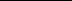 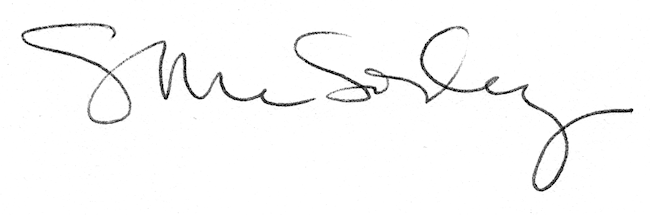 